Rada Osiedla Niebuszewo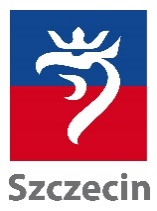 ul. Komuny Paryskiej 2/3 lok. 108, 71-674 Szczecintel./fax +4891 442 12 77www.osiedla.szczecin.plrada@niebuszewo.szczecin.plUrząd Miasta Szczecin
pl. Armii Krajowej 1, 70-456 Szczecin
            tel. +4891 42 45 226, +4891 422 24 36, 
              rada@um.szczecin.pl -  www.szczecin.plUCHWAŁA NR 28/16Rady Osiedla Niebuszewoz dnia 19.12.2016 r.w sprawie sprzedaży w drodze bezprzetargowej gminnej nieruchomości gruntowej stanowiącej działkę nr 7/56 o pow. 729 m2 z obrębu geodezyjnego 3029 SzczecinNa podstawie § 7 ust 6 Statutu Osiedla Niebuszewo Uchwała NR XLIV/1302/14 Rady Miasta Szczecin z dnia 8 września 2014 r. w sprawie Statutu Osiedla Miejskiego Niebuszewo (D.U.Woj. Zachodniopomorskiego poz. 3909, poz. 3908 z 2014 r. ), Rada Osiedla Niebuszewo uchwala, co następuje:        
§1 Opiniuje się pozytywnie sprzedaż w drodze bezprzetargowej gminnej nieruchomości gruntowej stanowiącej działkę nr 7/56 o pow. 729 m2 z obrębu geodezyjnego 3029 Szczecin – Nad Odrą, z przeznaczeniem na poprawienie warunków zagospodarowania nieruchomości przyległej stanowiącej działki nr 4/2 i nr 10/7 z obrębu 3029 Szczecin – Nad Odrą położonej w Szczecinie przy ul. Księcia Warcisława I 30§2 Wykonanie uchwały powierza się Zarządowi Osiedla§3 Uchwała wchodzi w życie z dniem podjęcia.